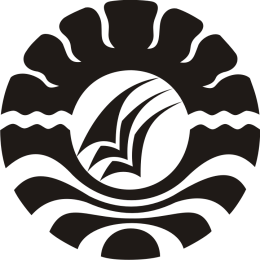 SKRIPSIPENINGKATAN KREATIVITAS ANAK USIA DINI MELALUI KEGIATAN FINGER PAINTING (MELUKIS DENGAN JARI) DI    KELOMPOK BERMAIN JAYA PURNAMA KELAS MAWAR                             KABUPATEN BULUKUMBADiajukan Untuk Memenuhi Sebagian Persyaratan Guna Memperoleh Gelar SarjanaPendidikan Jurusan Pendidikan Luar Sekolah Fakultas IlmuPendidikan Universitas Negeri MakassarASMAYANI SAFITRI094 204 006JURUSAN PENDIDIKAN LUAR SEKOLAHFAKULTAS ILMU PENDIDIKANUNIVERSITAS NEGERI MAKASSAR2014PERSETUJUAN PEMBIMBINGJudul : Peningkatan Kreativitas Anak Usia Dini Melalui Kegiatan Finger Painting (Melukis Dengan Jari) Di Kelompok Bermain Jaya Purnama Kelas Mawar Kabupaten BulukumbaNama        : Asmayani SafitriNIM          : 094204006Jurusan      : Pendidikan Luar SekolahFakultas     : Ilmu PendidikanSetelah diperiksa dan diteliti, telah memenuhi syarat untuk diujikan.Makassar,      Juni  2014 Pembimbing I,                                             	      Pembimbing II,Drs. Firdaus Hasan, M.Si 		                     Drs. M Ali Latif Amri, M.PdNIP: 19500801 197903 1 002     		          NIP: 19611231 198702 1 045Disahkan,Ketua jurusan PLS FIP UNMDr.H.Syamsul Bachri Gaffar,M.SiNIP: 19541203 198003 1 001PENGESAHAN UJIAN SKRIPSISkripsi diterima oleh Panitia Ujian Skripsi Fakultas Ilmu Pendidikan Universitas Negeri Makassar dengan SK Dekan Nomor 5142/UN36.4/PP/2014, tanggal 24 Juni 2014 untuk memenuhi sebagai persyaratan memperoleh gelar Sarjana Pendidikan pada Jurusan Pendidikan Luar Sekolah pada hari Senin 30 Juni 2014.Disahkan oleh							P.D Bidang Akademik FIP UNMDrs. M. Ali Latif Amri, M.Pd NIP. 19500801 197903 1 002Panitia Ujian:Ketua			:   Drs. Andi Mappincara, M.Pd		(………………...)Sekretaris		:   Dr. H. Syamsul Bachri Gaffar, M.Si	(…………….......)Pembimbing I		:   Drs. Firdaus Hasan, M.Si			(………………...)Pembimbing II	:   Drs. M. Ali Latif Amri, M.Pd		(………………...)Penguji I		:   Dra. Istiyani Idrus, M.Si			(………………...)Penguji II		:   Dra. St. Habibah, M.Si			(………………...)PERNYATAAN KEASLIAN SKRIPSISaya yang bertanda tangan di bawah ini:Nama		: Asmayani SafitriNim			: 094204006Jurusan		: Pendidikan Luar Sekolah Fakultas		: Ilmu PendidikanJudul Skripsi    : Peningkatan Kreativitas Anak Usia Dini Melalui Kegiatan         Finger Painting (Melukis Dengan Jari) Di Kelompok Bermain Jaya Purnama Kelas Mawar Kabupaten BulukumbaMenyatakan dengan sebenarnya bahwa skripsi yang saya tulis ini benar merupakan hasil karya saya sendiri dan bukan pengambilalihan tulisan dan pikiran orang lain yang saya akui sebagai hasil atau pikiran sendiri.Apabila dikemudian hari terbukti atau dibuktikan bahwa skripsi ini hasil jiblakan, maka saya bersedia menerima sanksi atas perbuatan tersebut sesuai ketentuan yang berlaku.Makassar,       Juni  2014Yang membuat pernyataan Asmayani SafitriMOTTOKita bahagia karena kasih sayang kita matang karena masalah kita lemah karena putus asa kita maju karena usaha dan kita kuat karena do’aASMAYANI SAFITRIKuperuntukkan karya yang sederhana inisebagai tanda terima kasihku kepada kedua orangtuaku tercinta  beserta saudara-saudaraku tersayang dan seluruh keluarga besar.Yang senantiasa memberikan do’a, motivasi, dan pengorbanan baik moril maupun materil.Terima kasih untuk semuanyaABSTRAKASMAYANI SAFITRI. 2014. Peningkatan Kreativitas Anak Usia Dini melalui Kegiatan Finger Painting (Melukis dengan Jari) di Kelompok Bermain Jaya Purnama Kelas Mawar Kabupaten Bulukumba. Skripsi. Dibimbing oleh                                Drs. Firdaus Hasan, M.Si dan Drs. M. Ali Latif Amri, M.Pd. Pendidikan Luar Sekolah, Fakultas Ilmu Pendidikan Universitas Negeri Makassar.Penelitian ini mengkaji tentang Peningkatan Kreativitas Anak Usia Dini melalui Kegiatan Finger Painting (Melukis dengan Jari) di Kelompok Bermain Jaya Purnama Kelas Mawar Kabupaten Bulukumba. Rumusan masalah dalam penelitian ini bagaimana meningkatkan kreativitas anak usia dini melalui kegiatan finger painting (melukis dengan jari) di Kelompok Bermain Jaya Purnama Kelas Mawar Kabupaten Bulukumba? Tujuan penelitian ini untuk mendeskripsikan pendekatan finger painting dalam upaya meningkatkan kreativitas anak usia dini di Kelompok Bermain Jaya Purnama Kelas Mawar Kabupaten Bulukumba. Pendekatan penelitian yang dilakukan dalam penelitian ini yaitu metode penelitian kualitatif. Jenis penelitian yang digunakan dalam penelitian ini yaitu penelitian tindakan kelas. Fokus penelitian terdiri atas kegiatan finger painting (melukis dengan jari) dan kreativitas anak didik di Kelompok Bermain Jaya Purnama kelas Mawar, yang terdiri atas empat tahap yaitu: perencanaan, pelaksanaan, observasi dan refleksi baik pada siklus I maupun siklus II. Subjek penelitian adalah 15 orang anak didik dan 1 orang tutor. Teknik pengumpulan data yang digunakan yaitu observasi dan dokumentasi. Teknik analisis data yang digunakan yaitu analisis deskriptif. Berdasarkan hasil penelitian yang dilaksanakan, nampak bahwa terjadi peningkatan yang cukup signifikan. Hasil observasi pada siklus I anak yang berada dalam kategori cukup ada 3 anak, 12 anak termasuk dalam kategori kurang. Hasil observasi pada siklus II sudah terjadi peningkatan sudah ada 13 anak dalam kategori baik. Dapat disimpulkan bahwa kagiatan finger painting (melukis dengan jari) di Kelompok Bermain Jaya Purnama Kelas Mawar dapat meningkatkan kreativitas anak usia dini. PRAKATA	Alhamdulillah, Penulis memanjatkan puji syukur kehadirat Allah SWT, atas limpahan rahmat, hidayah, kekuatan, kesabaran dan kemudahan bagi penulis sehingga skripsi ini dapat terselesaikan walau masih jauh dari sempurna, karena skripsi ini merupakan sebagai salah satu syarat dalam menyelesaikan studi dan memperoleh gelar Sarjana Pendidikan pada Jurusan Pendidikan Luar Sekolah Fakultas Ilmu Pendidikan Universitas Negeri Makassar. Meskipun demikian proses penyusunan skripsi ini adalah kerja keras dan sebagai ajang belajar tentang peningkatan kreativitas anak usia dini melalui kegiatan finger painting (melukis dengan jari tangan) di Kelompok Bermain Jaya Purnama Kelas Mawar Kabupaten Bulukumba.Penyelesaian skripsi ini tdak lepas dari dorongan, bantuan, semangat dan bimbingan dari berbagai pihak. Oleh karena itu kepada semua pihak yang telah memberi sarannya, penulis mengucapkan banyak terima kasih. Dan tidak lupa pula kepada kedua pembimbing penulis yaitu Drs. Firdaus Hasan, M.Si. selaku Pembimbing I dan Drs. M. Ali Latif Amri, M.Pd. selaku Pembimbing II yang telah banyak membantu dan meluangkan waktunya dalam memberikan arahan dan bimbingan dari awal penulisan hingga terselesainya skripsi ini.Penulis menyadari bahwa skripsi ini berhasil disusun berkat bantuan dari berbagai pihak. Oleh karena itu dengan segala kerendahan hati maka izinkanlah penulis mengucapkan terima kasih yang sebesar-besarnya kepada :Prof. Dr. H. Arismunandar, M.Pd., Rektor Universitas Negeri Makassar yang telah memfasilitasi penulis selama menempuh pendidikan pada Fakultas Ilmu Pendidikan Universitas Negeri Makassar.Prof. Dr. H. Ismail Tolla, M.Pd., Dekan Fakultas Ilmu Pendidikan Universitas Negeri Makassar, baik langsung maupun tidak langsung telah banyak membantu penulis hingga menyelesaiakan studi.Pembantu Dekan (PD) I Drs. M. Ali Latif Amri, M.Pd, Pembantu Dekan (PD) II Drs. Andi Mappincara, M.Pd dan Pembantu Dekan (PD) III                    Drs. Muh. Faisal M.Pd yang turut mengelolah Fakultas Ilmu PendidikanSeluruh Dosen Universitas Negeri Makassar khususnya Dosen Jurusan Pendidikan Luar Sekolah yang telah memberikan bimbingan dan motivasi kepada penulis selama kuliah dan menyelesaiakan skripsi ini.Ayahanda Slamet dan Ibunda Jumiati tercinta serta Kakek Jaleka dan Nenek Fatima yang senantiasa mengiringi setiap langkah ananda dengan Doa dan restu serta segala bentuk dukungan moril dan materil yang telah diberikan.Saudaraku (Reski Anggreani, Sri Mulyani dan Ahmad Fadly) Serta seluruh keluarga besarku yang selalu mendoakan sukses dalam studi dan mencapai cita-cita, serta memberikan bantuan segala hal baik moril maupun materi dalam penyelesian skripsi ini.Kepala sekolah, tutor dan para staf yang berada di kelompok Bermain Jaya Purnama yang telah memberikan izin dan membantu dalam melaksanakan penelitian iniTeman angkatan 2009 yang telah memberikan saran, dukungan moril yang tiada henti dan setia menemani dalam penulisan skripsi ini.Semua pihak yang tidak dapat penulis sebutkan yang berjasa membantu penulis mulai dalam proses perkuliahan sampai penyelesaian studi.Penulis menyadari bahwa skripsi ini masih banyak kekurangan karena keterbatasan penulis diberbagai hal. Kritik dan saran sangat penulis harapkan untuk kesempurnaan skripsi ini. Penulis harap semoga skripsi ini dapat bermanfaat bagi semua pihakMakassar,      Juni  2014PenulisDAFTAR ISIHALAMAN JUDULPERSETUJUAN 	ixDAFTAR TABEL	xiDAFTAR GAMBAR	xiiDAFTAR LAMPIRAN	xiiiBAB I	PENDAHULUAN	1Latar Belakang Masalah	1Rumusan Masalah	6Tujuan Penelitian	6Manfaat Hasil Penelitian	6BAB II	KAJIAN PUSTAKA, KERANGKA PIKIR	DAN HIPOTESIS	8Kajian Pustaka	8Kelompok Bermain	8Hakikat Kelompok Bermain	8Pengertian Kelompok Bermain	9Kreativitas Anak Usia Dini	10Pengertian Kreativitas Anak Usia Dini	11Karakteristik Kreativitas Anak Usia Dini	13Kegiatan Finger Painting di Kelompok Bermain	16Pengertian Finger Painting	16Manfaat Finger Painting	17Macam-Macam Finger Painting	19Kerangka Pikir	21Hipotesis Tindakan	24BAB III	METODE PENELITIAN	25Pendekatan dan Jenis Penelitian	25Fokus Penelitian	26Setting Penelitian	26Prosedur dan Desain Penelitian	27Teknik Pengumpulan Data	29Teknik Analisis Data	30BAB IV	HASIL PENELITIAN DAN PEMBAHASAN	32Gambaran Umum Kelompok Bermain Jaya Purnama	32Hasil Penelitian	33Pembahasan	78BAB V	KESIMPULAN DAN SARAN	81Kesimpulan	81Saran	81DAFTAR PUSTAKA	83LAMPIRAN	84DAFTAR TABELNomor		               Judul Tabel                                        HalamanTabel 3.1		Standar Pencapaian	31Tabel 4.1	Hasil Observasi Kemampuan Kreativitas	Anak Siklus I Pertemuan I	48		Tabel 4.2	Hasil Observasi Kemampuan Kreativitas	Anak Siklus I Pertemuan II			53Tabel 4.3	Hasil Observasi Kemampuan Kreativitas	Anak Siklus II Pertemuan I 		71		Tabel 4.4	Hasil Observasi Kemampuan Kreativitas	Anak Siklus II Pertemuan II 	76 	DAFTAR GAMBARNomor		Judul Gambar	HalamanGambar 2.1	Skema Kerangka Pikir				23Gambar 3.1	Siklus Penelitian					27DAFTAR LAMPIRANLampiran	Judul Lampiran	    HalamanLampiran 1	Kisi-kisi Instrumen						   86Lampiran 2	Rancangan Kegiatan Harian Siklus I Pertemuan I		   87Lampiran 3	Rancangan Kegiatan Harian Siklus I Pertemuan II	89Lampiran 4	Rancangan Kegiatan Harian Siklus II Pertemuan I	91Lampiran 5	Rancangan Kegiatan Harian Siklus II Pertemuan II	93Lampiran 6	Instrumen Peningkatan Kreativitas Siklus I Pertemuan I	95Lampiran 7	Instrumen Peningkatan Kreativitas Siklus I Pertemuan II	96Lampiran 8	Instrumen Peningkatan Kreativitas Siklus II Pertemuan I	97Lampiran 9	Instrumen Peningkatan Kreativitas Siklus II Pertemuan II	98Lampiran 10	Rekapitulasi Kegiatan Finger Painting Peserta Didik	99Lampiran 11	Istrumen Observasi Kegiatan Tutor Siklus I Pertemuan I	102Lampiran 12	Istrumen Observasi Kegiatan Tutor Siklus I Pertemuan II	103Lampiran 13	Istrumen Observasi Kegiatan Tutor Siklus II Pertemuan I	104Lampiran 14	Istrumen Observasi Kegiatan Tutor Siklus II Pertemuan II	104Lampiran 15	Dokumentasi	109Lampiran 16	Daftar Riwayat Hidup	120